АДМИНИСТРАЦИЯ МУНИЦИПАЛЬНОГО ОБРАЗОВАНИЯ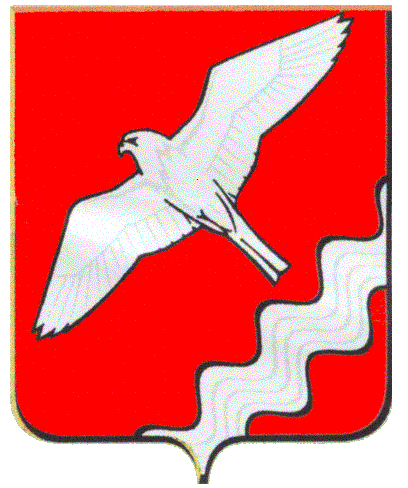 КРАСНОУФИМСКИЙ ОКРУГПОСТАНОВЛЕНИЕОт 12.07.2018 г.   № 656г. КрасноуфимскВ соответствии с Федеральным законом от 6 октября 2003 года №131-ФЗ «Об общих принципах организации местного самоуправления в Российской Федерации»,  Федеральным законом от 27.07.2010г. № 210-ФЗ «Об организации предоставления государственных и муниципальных услуг», Указом Губернатора Свердловской области от 27.07.2012 г. № 584-УГ «О реализации Указов Президента Российской Федерации от 7 мая 2012 года»,ПисьмомАдминистрации Западного управленческого округа от 06.07.2018 г. № 34-01-81/1561 о реализации целевой модели «Постановка на кадастровый учет земельных участков и объектов недвижимого имущества», руководствуясь статьями 26, 31 Устава Муниципального образования Красноуфимский округ, в целях соблюдения норм Федерального закона от 01 декабря 2014 года, дорожной картой от 15.02.2017 № 01-01-59/28 по внедрению целевой модели «Государственный кадастровый учет»П О С Т А Н О В Л Я Ю:1. Внести в Административный регламент  предоставления муниципальной услуги по подготовке и (или) утверждению схемы расположения земельного участка или земельных участков на кадастровом плане территории, утвержденный постановлением Администрации МО Красноуфимский округ от 03.02.2017 г. № 82	следующие изменения:1.1. пункт 19.Подраздела 2.4. Раздела 2 слова «в срок не более 18 рабочих дней со дня поступления заявления» заменить словами «в срок не более 14 рабочих дней со дня поступления заявления»;1.2. пункт 43 абзац 3 «Максимальное время, затраченное на подготовку схемы не должно превышать пяти рабочих дней» заменить на «Максимальное время, затраченное на подготовку схемы не должно превышать трёх рабочих дней»1.3. пункт 45. Изложить в следующей редакции:Максимальная продолжительность административной процедуры не должна превышать 14 рабочих дней с момента регистрации заявления.2. Опубликовать настоящее постановление в газете «Вперед».3. Контроль заисполнением настоящего постановления возложить на Председателя Комитета по управлению имуществом МО Красноуфимский округ В.И. Швалева.Глава Муниципального образования Красноуфимский округ				О.В. РяписовО внесении изменений в «Административный регламент предоставления муниципальной услугипо подготовке и (или) утверждению схемы расположения земельного участка или земельных участков на кадастровом плане территории»,утвержденныйпостановлением Администрации МО Красноуфимский округ от 03.02.2017 г. № 82	